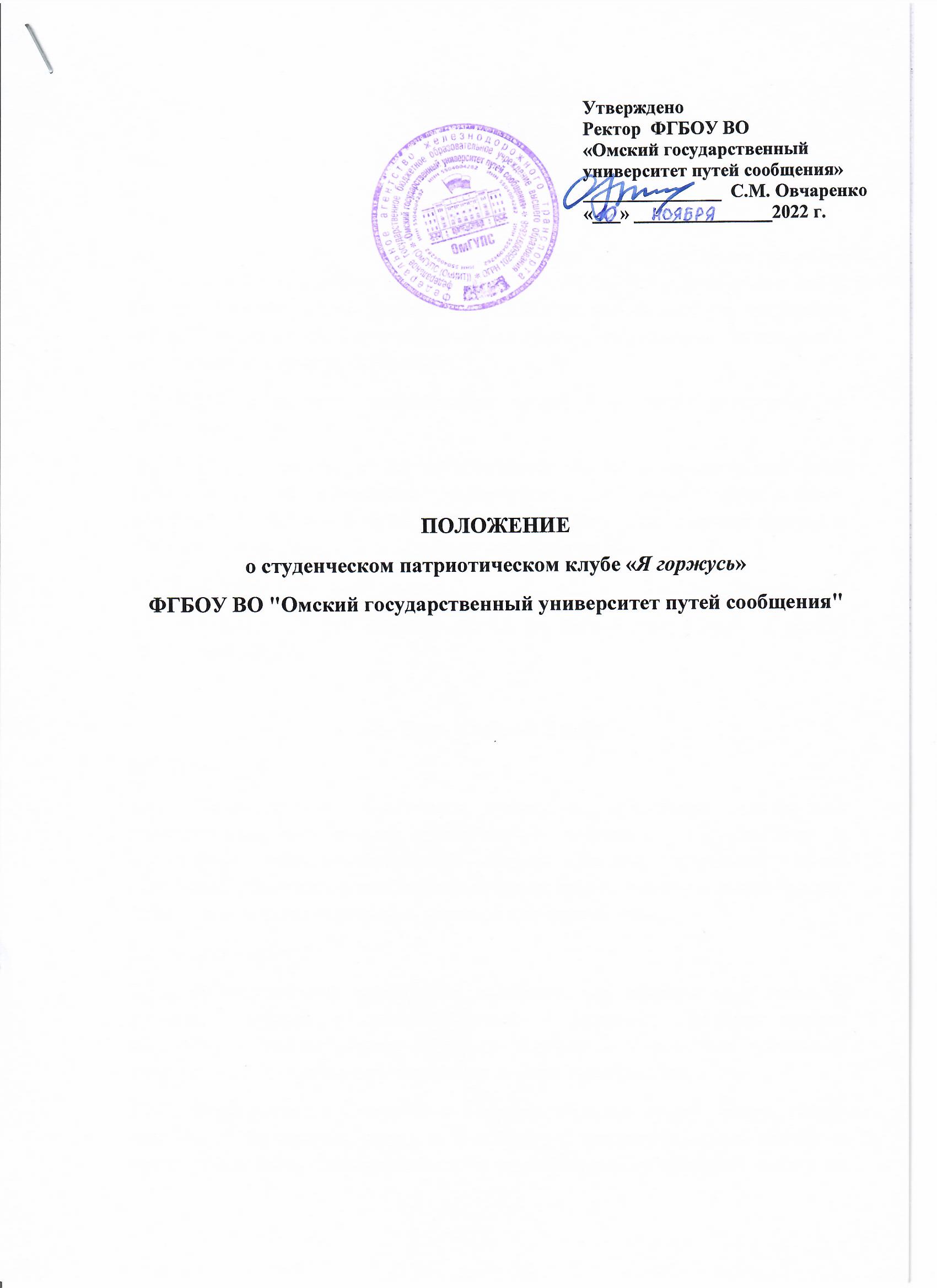 1.  Общие положения1.1. Студенческий Патриотический клуб «Я горжусь» (далее - Клуб) - объединение студентов Омского государственного университета путей сообщения (далее - Университет), а также иных представителей молодежи, принимающих участие в жизни Университета.1.2. Положение разработано в соответствии с Федеральным Законом Российской Федерации от 29 декабря 2012 г. N 273-Ф3 «Об образовании B Российской Федерации», Уставом Университета, локальными нормативными актами Университета и определяет цели, задачи, направления деятельности, содержание и формы работы клуба.1.3. Клуб не является юридическим лицом и не ведет коммерческую деятельность.1.4. Клуб функционирует на добровольной основе и осуществляет свою деятельность на принципах демократии, доступности, равноправия. активности и инициативности, взаимного сотрудничества с организациями и объединениями, заинтересованными в сотрудничестве.1.5. Клуб имеет свою символику.1.6. Вся работа Клуба осуществляется по инициативе членов и органа управления Клуба.2.  Цели и задачи Клуба2.1.  Цель Клуба:2.1.1. Патриотическое воспитание молодежи: воспитание гражданской идентичности, патриотизма, уважения к Отечеству, к прошлому и настоящему многонационального народа России, осознания своей этнической принадлежности, знания истории, языка, культуры своего народа, своего края, основ культурного наследия народов России. 2.2. Задачи Клуба:2.2.1. Патриотическое воспитание молодежи как процесс подготовки к функционированию и взаимодействию в условиях демократического общества, к инициативному труду, к участию в управлении социально ценными делами, развитие у студентов чувства гражданственности. 2.2.2. Формирование уважения к Государственному гербу, флагу, гимну Российской Федерации, интереса к истории и традициям своего народа, а также укрепления ответственности за нравственный и правовой выбор, за развитие своих способностей в целях достижения жизненного успеха и реализации в избранной профессии.2.2.3. Участие в деятельности Университета по развитию высокой социальной активности и воспитанию чувства ответственности студентов, патриотически настроенной молодежи, обладающей позитивными ценностями и качествами, способной проявить их в созидательном процессе укрепления государства, обеспечения его жизненно важных интересов и устойчивого развития. 2.2.4. Гражданско-правовое воспитание путем формирования у обучающихся через систему мероприятий правовой культуры и законопослушности, правил и норм поведения в интересах человека, семьи, общества и государства взаимного уважения, навыков оценки политических и правовых событий и процессов в обществе и государстве, готовности служения своему народу.2.2.5. Историко-краеведческое воспитание обучающихся: познание историко-культурных корней, осознание неповторимости Отечества, пути его развития и участия каждого гражданина в этом процессе, воспитание чувства бережного отношения к культурному наследию и традициям многонационального народа Российской Федерации, природе и окружающей среде. 2.2.6. Героико-патриотическое воспитание путем пропаганды героических профессий, знаменательных героических и исторических дат и событий нашей истории, воспитание чувства гордости героическим деяниям предков, формирование у обучающихся чувства патриотизма, гражданственности, уважения к памяти защитников Отечества и подвигам Героев Отечества.2.2.7. Военно-патриотическое воспитание путем формирования у молодежи высокого патриотического сознания, идей служения Отечеству, способности к его вооруженной защите, изучение российской военной истории, воинских традиций.2.2.8. Социально патриотическое воспитание: активизация духовно-нравственной и культурно-исторической преемственности поколений, формирование активной гражданской позиции, проявление чувства благородства и сострадания к людям пожилого возраста, подрастающего поколения и лиц в ограниченными способностями здоровья.2.2.9. Создание новых проектов патриотического воспитания, привлечения дополнительных ресурсов для создания «эко-системы» патриотического воспитания в Университете. Развитие духовно-нравственных ценностей и индивидуально-личностного развития обучающихся с учетом общепризнанных норм морали. 2.2.10. Развитие социального партнерства и совершенствование форм взаимодействия с государственными и муниципальными органами, организациями и общественными объединениями в решении задач патриотического воспитания, обучающихся Университета.3.  Функции Клуба3.1.  Клуб осуществляет деятельность в контексте воспитательной работы Университета путем взаимодействия со студенческими общественными организациями, институтами.3.2.  Взаимодействует с федеральными, региональными и муниципальными органами исполнительной власти, осуществляющими свою деятельность в сфере молодежной политики.3.3. Организует культурно-массовую работу, направленную на формирование патриотических качеств и гражданской активности студентов.3.4.   Участвует в военно-спортивных, культурных, праздничных и памятных мероприятиях университета, города, области, региона, страны.3.5. Внедряет гражданско-патриотического воспитание на всех уровнях учебно-воспитательной деятельности университета.3.6. Сотрудничество с общественными организациями и объединениями, в том числе, осуществляющих деятельность в сфере патриотического воспитания Омской области; сотрудничество с представителями органов исполнительной и законодательной власти Омской области;4.  Структура и органы управления Клуба4.1. Высшим органом управления Клуба является общее собрание Клуба. Заседания общего собрания Клуба проводятся не реже 1 раза в полугодие.4.2. Непосредственное руководство деятельностью Клуба осуществляет его Руководитель. Руководитель Клуба назначается курирующим проректором по согласованию с Первичной профсоюзной организацией студентов ОмГУПС.4.3.1. К компетенции Руководителя Клуба относится: Координация и контроль деятельности Клуба;  Координация деятельности Клуба во взаимодействии с представителями Ассоциации студенческих патриотических клубов;Взаимодействие с социальными партнерами Клуба, определение перспектив и форм данного сотрудничества; Представление интересов Клуба и иные полномочия, необходимые для достижения целей и задач Клуба.5.  Организация работы Клуба5.1. Клуб организовывает систематические заседания, включая открытые, совместные, выездные заседания патриотической направленности;5.2. Распространение информации о деятельности Клуба, освещение различных форм работы Клуба в средствах массовой информации; 5.3.  Проведение встреч, круглых столов с участием представителей органов государственной власти, местного самоуправления, политических партий и общественных организаций, членов избирательных комиссий, депутатского корпуса и других заинтересованных лиц; участие в реализации комплекса образовательных, разъяснительных, информационных и исследовательских мероприятий гражданско-патриотической направленности; 5.4. Участие в организации и проведении в Университете различных мероприятий, конкурсов, соревнований, праздников патриотической направленности; 5.6.  Вовлечение студенческого актива Университета в городские, областные и всероссийские героико-патриотические мероприятия, и акции, в реализацию молодежных проектов патриотической направленности; 5.7.  Организация экскурсий членов Клуба по историческим местам и местам боевой славы; 5.8. Организация участия студентов в патриотических митингах, всероссийских акциях, в торжественных мероприятиях и шествиях, посвященных государственным праздникам; 5.9.  Организация встреч членов Клуба с ветеранами вооруженных сил, силовых структур и участниками боевых действий; 5.10. Организация тематических выставок литературы патриотической направленности на базе библиотеки Университета; 5.11. Проведение социологических исследований (анкетирования, опросов и т.д.) по вопросам ценностных ориентаций, гражданственности, электоральной активности студенчества Университета.6. Порядок вступления и прекращение членства в Клуб6.1. Членами Клуба на добровольной основе могут быть обучающиеся и сотрудники Университета, разделяющие цели и задачи Клуба. 6.2. Прием в члены Клуба осуществляет Руководитель Клуба на основании заявления кандидата.6.4. Прекращение членства в Клубе производит Руководитель Клуба по следующим основаниям:по собственному желанию на основании заявления; за нарушение обучающимся условий настоящего Положения.7. Права и обязанности членов Клуба7.1. Члены Клуба имеют право: Принимать участие в выработке решений и реализации планов, целевых программ, мероприятий и акций; Принимать участие в разработке локальных нормативных актов в области гражданско-патриотического воспитания обучающихся Университета; Обсуждать, вносить предложения, изменения и дополнения в повестку дня заседания общего собрания Клуба; Быть избранным в руководящие органы Клуба; Проявлять инициативу, выступать с предложениями по улучшению работы Клуба. 7.2. Члены Клуба обязаны: Исполнять условия настоящего Положения.Исполнять порученные задания и принимать активное участие в деятельности Клуба по реализации его планов, достижению целей и задач.  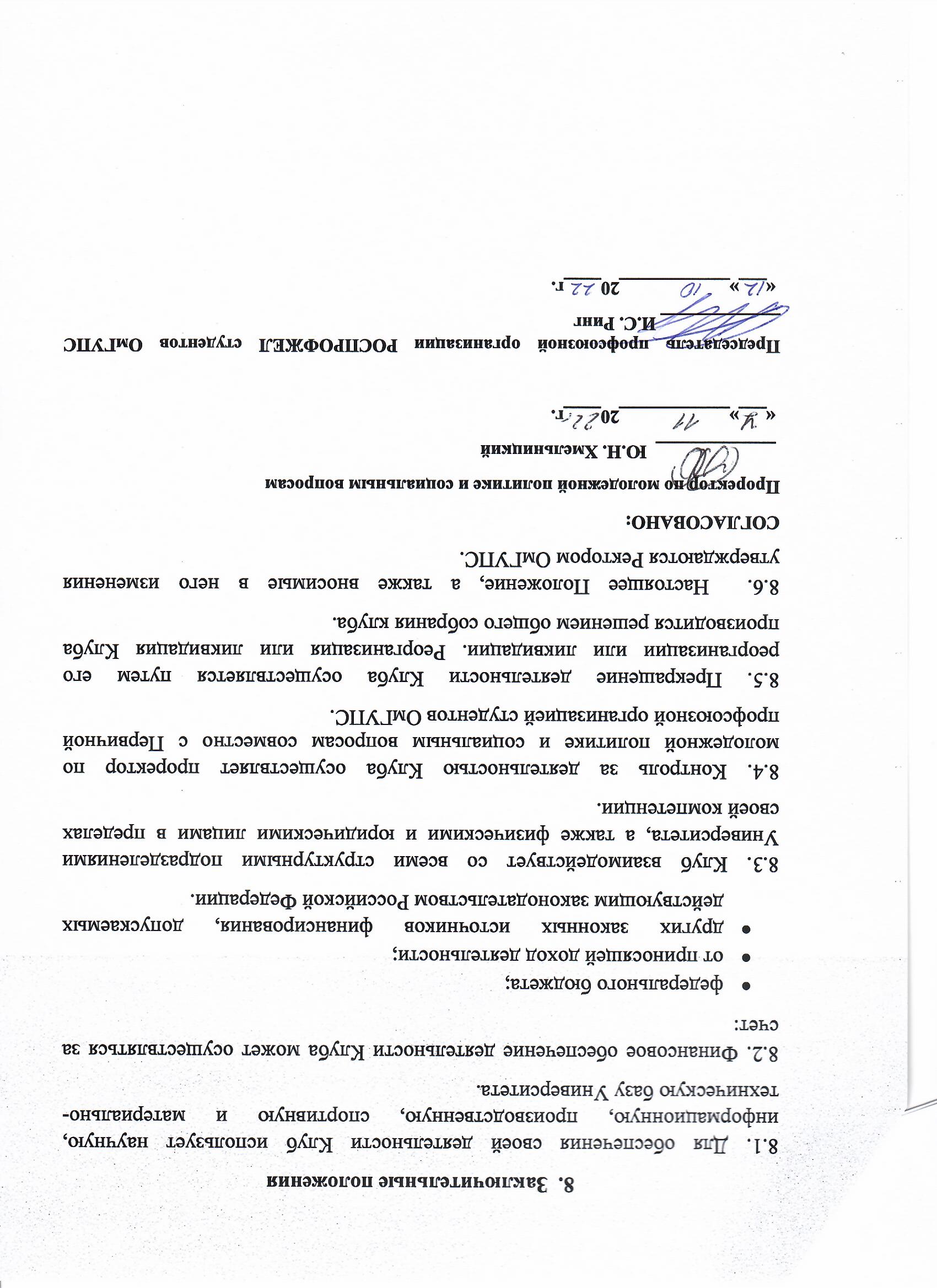 